 АДМИНИСТРАЦИЯ 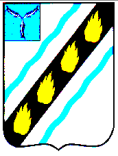 СОВЕТСКОГО МУНИЦИПАЛЬНОГО  РАЙОНА САРАТОВСКОЙ ОБЛАСТИ	 ПО С Т А Н О В Л Е Н И Е	 от  20.05.2015  № 440 р.п. Степное Об утверждении плана по обеспечению безопасности людей  на водных объектах, расположенных на территории Советского муниципального  района, на 2015-2016 годы	  целях обеспечения безопасности населения  в местах массового отдыха населения на водоемах Советского муниципального района  в период 2015- 2016 годов, в соответствии с Федеральным Законом от 16.09.2003  №131-ФЗ  «Об общих принципах организации местного самоуправления в Российской Федерации»,  Водным  кодексом  Российской  Федерации  от  03.07.2006, руководствуясь Уставом Советского муниципального района, администрация Советского муниципального района ПОСТАНОВЛЯЕТ:   Утвердить  план  по  обеспечению  безопасности  людей  на  водных объектах, расположенных на территории Советского муниципального  района, на 2015-2016 годы, согласно приложению.  Установить  срок и продолжительность купального сезона 2015 года на территории Советского муниципального района в период с температурой воды на водных объектах +17°С и выше.   Рекомендовать главам администраций городских поселений: 3.1.  Принять  нормативные  правовые  акты  и  утвердить  планы мероприятий по обеспечению безопасности людей на водных объектах в 2015- 2016 годах на территории муниципального образования. 3.2.  Назначить  должностных  лиц,  ответственных  за  обеспечение безопасности людей на водных объектах. 3.3. Утвердить перечень мест массового отдыха населения у водоѐмов в период летнего купального сезона. 3.4. Места, не предназначенные для купания и не предназначенные  для массового отдыха, обозначить предупреждающими (запрещающими) знаками. 3.5.  Организовать  проведение  пропагандистской  работы  с  целью предотвращения несчастных случаев на водных объектах. 3.6.  Установить  в  местах  массового  отдыха  населения  у  водоѐмов информационные стенды (щиты) с материалами по профилактике несчастных случаев с людьми на воде и информацией безопасного поведения людей на водных объектах с указанием телефонов экстренных служб.   3.7.  Предусмотреть  в  расходной  части  бюджета  на  2015-2016  годы денежные  средства  на  осуществление  мероприятий  по  обеспечению безопасности людей на водных объектах, охране их жизни и здоровья.    Рекомендовать главам сельских поселений: 4.1. Утвердить перечень мест массового отдыха населения у водоѐмов в период летнего купального сезона. 4.2. Принять меры по обустройству мест массового отдыха населения у водоѐмов в период летнего купального сезона.  Рекомендовать собственникам, арендаторам и пользователям прудов и водохранилищ:	 5.1. Назначить лиц, ответственных за обеспечение безопасности людей на водных объектах. 5.2. Определить перечень мест массового отдыха населения у водоѐмов в период летнего купального сезона. 5.3. Места, не предназначенные для купания и не предназначенные  для массового отдыха, обозначить предупреждающими (запрещающими) знаками. 5.4.  Организовать  проведение  пропагандистской  работы  с  целью предотвращения несчастных случаев на водных объектах. 5.5.  Установить  в  местах  массового  отдыха  населения  у  водоѐмов информационные стенды (щиты) с материалами по профилактике несчастных случаев с людьми на воде и информацией безопасного поведения людей на водных объектах с указанием телефонов экстренных служб.    Начальнику  управления  образования  администрации  Советского муниципального  района  В.С.  Рогожиной  организовать  пропагандистскую  и профилактическую работу по предупреждению несчастных случаев и мерам безопасности  на  воде  в  образовательных  учреждениях  и  детских оздоровительных лагерях Советского муниципального района.  Рекомендовать начальнику МО МВД РФ «Советский» С.В. Ерохину в целях  обеспечения  правопорядка  организовать  патрулирование  в  местах массового отдыха населения у водоемов района.  Признать  утратившим  силу  постановление  администрации    от 28.05.2014  № 531  «Об	 	утверждении плана по обеспечению безопасности людей  на  водных  объектах,  расположенных  на  территории  Советского муниципального  района на 2014-2015 годы».   Контроль  за  выполнением  данного  постановления  возложить  на председателя  комитета  по  вопросам  строительства,  ЖКХ  и  обеспечении безопасности  жизнедеятельности  населения  администрации  Советского муниципального района.   Постановление вступает в силу со дня его подписания. Глава администрации Советского муниципального района                                               С.В.Пименов Р.К. Захитов 5-00-41	   Приложение к постановлению  администрации Советского МР от _______________ № _______ ПЛАН  по обеспечению безопасности людей на водных объектах, расположенных на территории Советского муниципального  района, на 2015-2016 годы	  № Мероприятия Сроки Исполнитель п/п выполнения 1 2 3 Мероприятия весенне-летнего периода 4 6. Провести в образовательных учреждениях района занятия по     правилам безопасного поведения на водных объектах и оказания первой помощи при утоплениях. При проведении итоговых родительских собраний довести правила безопасного поведения детей на водных объектах в период летних каникул. до 1 июня 2015 г. Начальник управления образования администрации Советского МР; директора школ района  (по согласованию) 7. Определить места, опасные для купания, и выставить информационные знаки «Купание запрещено!» в необходимом количестве. 8. Обеспечить места массового отдыха населения у воды наглядной агитацией по профилактике и предупреждению несчастных случаев на воде и пропаганде здорового образа жизни. до 01 июня 2015 г. до 1 июня 2015 г. Главы администраций городских поселений (по согласованию); собственники, арендаторы и пользователи прудов и водохранилищ (по согласованию); директор МКУ «АХО органов местного самоуправления Советского муниципального района Саратовской области» Главы администраций городских поселений (по согласованию); собственники, арендаторы и пользователи прудов и водохранилищ (по согласованию); Директор МКУ «АХО органов местного самоуправления Советского муниципального района Саратовской области» 9. Организовать занятия с детьми в детских оздоровительных лагерях и на школьных дневных площадках в рамках дней МЧС по правилам безопасного поведения на воде, оказания первой помощи пострадавшим. с 1 июня  по 31 августа Руководители детских оздоровительных лагерей и школьных дневных площадок (по согласованию); 12. Обеспечить соблюдение гражданами порядка и правил поведения на водоѐмах, оказание первой медицинской помощи пострадавшим при активном отдыхе у воды. с 1 июня  по 30 августа Главы администраций городских поселений (по согласованию);  собственники, арендаторы и пользователи прудов и водохранилищ (по согласованию); участковые уполномоченные МО МВД России «Советский» (по согласованию); медицинские работники  ГУЗ СО «Советская РБ» (по согласованию) 13. Освещать в СМИ проблемы безопасности людей на водных объектах в период купального сезона.  период купального сезона 2015 г. Начальник отдела ГО ЧС  администрации района;  главный редактор газеты «ЗАРЯ»  II. Мероприятия осенне-зимнего периода 2015 - 2016 г.г.	 21. Подготовить и организовать безопасное проведение праздничных крещенских купаний. 18-19 января 2016 г. Главы администраций городских  главы сельских поселений(по согласованию); председатель комитета по вопросам социальной сферы администрации Советского МР Верно: Начальник отдела делопроизводства и контроля                                                                    Н.В. Черникова	 1. 1. Разработать и утвердить план мероприятий по обеспечению безопасности людей на водных    объектах на 2014 – 2015 годы. Копию плана предоставить в Главное управление МЧС России по Саратовской области. Разработать и утвердить план мероприятий по обеспечению безопасности людей на водных    объектах на 2014 – 2015 годы. Копию плана предоставить в Главное управление МЧС России по Саратовской области. до 30 мая 2015 г. Председатель КЧС и ОПБ района; начальник отдела ГО ЧС администрации района. Председатель КЧС и ОПБ района; начальник отдела ГО ЧС администрации района. Председатель КЧС и ОПБ района; начальник отдела ГО ЧС администрации района. 2. 2. Принять нормативно-правовые акты администраций муниципальных образований об организации обеспечения безопасности людей на водных объектах на территориях муни-ципальных образований. Принять нормативно-правовые акты администраций муниципальных образований об организации обеспечения безопасности людей на водных объектах на территориях муни-ципальных образований. до 30 мая 2015 г. Главы администраций городских поселений (по согласованию) Главы администраций городских поселений (по согласованию) Главы администраций городских поселений (по согласованию) 3. 3. Провести заседания комиссий  по предупреждению и ликвидации чрезвычайных ситуаций и обеспечению пожарной безопасности муниципальных образований по вопросу обеспечения безопасности людей на водных объектах на период купального сезона. Провести заседания комиссий  по предупреждению и ликвидации чрезвычайных ситуаций и обеспечению пожарной безопасности муниципальных образований по вопросу обеспечения безопасности людей на водных объектах на период купального сезона. до 30 мая 2015 г. Председатель КЧС и ОПБ района; начальник отдела ГО ЧС администрации района; главы администраций городских и главы сельских поселений (по согласованию) Председатель КЧС и ОПБ района; начальник отдела ГО ЧС администрации района; главы администраций городских и главы сельских поселений (по согласованию) Председатель КЧС и ОПБ района; начальник отдела ГО ЧС администрации района; главы администраций городских и главы сельских поселений (по согласованию) 4. 4. Провести совещания с руководителями детских оздоровительных лагерей и школьных дневных площадок по вопросам обеспечения безопасности людей на водных объектах в период купального сезона. Провести совещания с руководителями детских оздоровительных лагерей и школьных дневных площадок по вопросам обеспечения безопасности людей на водных объектах в период купального сезона. до 1 июня 2015 г. Главы администраций городских поселений (по согласованию); управление образования администрации Советского МР Главы администраций городских поселений (по согласованию); управление образования администрации Советского МР Главы администраций городских поселений (по согласованию); управление образования администрации Советского МР 5.       Провести инструктивно-методические совещания с руководителями и  преподавателями ОБЖ общеобразовательных учебных    заведений по вопросам обеспечения безопасного отдыха детей у воды в период летних каникул. 5.       Провести инструктивно-методические совещания с руководителями и  преподавателями ОБЖ общеобразовательных учебных    заведений по вопросам обеспечения безопасного отдыха детей у воды в период летних каникул. весь период купального сезона 2015 г. весь период купального сезона 2015 г. весь период купального сезона 2015 г. Начальник управления образования администрации Советского МР 10. Организовать проведение месячника по безопасности пребывания населения и детей на водных объектах района. с 1июня  по 31 августа Председатель КЧС и ОПБ района; главы администраций городских поселений (по согласованию); руководители детских оздоровительных лагерей и школьных дневных площадок (по согласованию) 11. Провести техническое освидетельствование пляжа-солярия на территории  р.п. Степное  Степновского МО. до 10 июня 2015 г. Директор МКУ «АХО органов местного самоуправления Советского муниципального района Саратовской области» 14. Спланировать финансирование мероприятий по обеспечению   безопасности людей на водных объектах в муниципальных     образованиях на 2016 год. до 10 октября 2015 г. Главы администраций городских поселений (по согласованию); Директор МКУ «АХО органов местного самоуправления Советского муниципального района Саратовской области» 15. Провести заседание комиссии    по предупреждению и  ликвидации чрезвычайных ситуаций и обеспечению пожарной безопасности муниципальных образований по вопросу обеспечения безопасности людей на водных объектах в условиях ледовой обстановки. до 30 ноября 2015 г. Председатель КЧС и ОПБ МР;  председатели КЧС и ОПБ МО; начальник отдела ГО ЧС администрации района. 16. Провести в образовательных учреждениях района занятия по правилам безопасного поведения на льду водных объектов и оказания первой помощи пострадавшим при про-валах под лед, переохлаждениях  и обморожениях. до 1 ноября 2015 г. Начальник управления образования администрации муниципального района; директора школ района  (по согласованию) 17. Выявить места массового выхода людей на лед, выставить информационные знаки «Выход на лед запрещен» в необходимом количестве. до 1 ноября 2015 г. Главы администраций городских поселений (по согласованию);  собственники, арендаторы и пользователи прудов и водохранилищ (по согласованию); директор МКУ «АХО органов местного самоуправления Советского муниципального района 18. Выявить места возможных несанкционированных выездов транспортных средств на лед,     выставить запрещающие знаки. до 20 ноября 2015 г. Главы администраций городских поселений (по согласованию); собственники, арендаторы и пользователи прудов и водохранилищ (по согласованию); Директор МКУ «АХО органов местного самоуправления Советского муниципального района Саратовской области»  19. Организовать совместное патрулирование должностными лицами полиции (по охране общественного порядка) МОМВД России «Советский» с целью выявления случаев    несанкционированного выезда    транспортных средств на лед и привлечения физических лиц, нарушивших «Правила охраны жизни людей на водных объектах в Саратовской области» к административной ответственности в соответствии с законодательством. с 1 декабря 2015 г.  по 29 февраля 2016 г. Главы администраций городских поселений  (по согласованию); собственники, арендаторы и пользователи прудов и водохранилищ (по согласованию); начальник МО МВД России «Советский» (по согласованию). 20. Освещать в СМИ проблемы безопасности людей на водных объектах в зимний период. с 1 ноября 2015 г. по 29 февраля 2016 г. Начальник отдела ГО ЧС администрации района;  главный редактор газеты «ЗАРЯ»  